Atlantic Christian Academy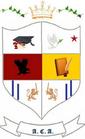 Independent, international autonomous global high school institution​Providing Educational Excellence Since 2008www.atlanticchristianacademyhs.orge.mail: admin@atlanticchristianacademyhs.orgCourseSites by Blackboard  Student InstructionDear Student

Welcome to CourseSites by Blackboard, a free, fully hosted and supported online course management system and vibrant teaching community! We are pleased to provide you with Blackboard's latest technology at no cost to support your educational needs and our mission of 'Everyone Educated'. 

Below are some helpful resources and reminders to help you get started and ensure your continued success. Be sure to contact your instructor as well for any course-related questions.

Account Information:

Username: Your usernamePassword: For security reasons, passwords are not sent via email. Please use the forgotten password link below to reset your password or refer to the Quick-Start guide how to change after login: 
  Forgot Password

Training and Usage Resources:

Student Quick-Start Guide (PDF) Please also visit the Getting Started with CourseSites self-paced available to you within your My Courses module after login.

Support Resources:

Live support is available for you and your students by phone and chat at the following hours:
Monday - Friday: 8:00 a.m. - 8:00 p.m. ESTSaturday - Sunday: 9:00 a.m. - 5:00 p.m. ESTPhone Support:	
Please call 1-888-383-7003 or +1-202-715-6006 to speak to a support representative.

Chat Support:
  Visit our Help page chat live with a support rep.
Supported Browsers and Operating Systems:
  Click Here

We look forward to helping you achieve your best.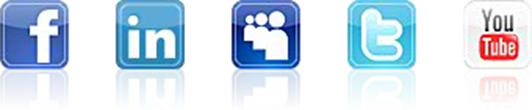 